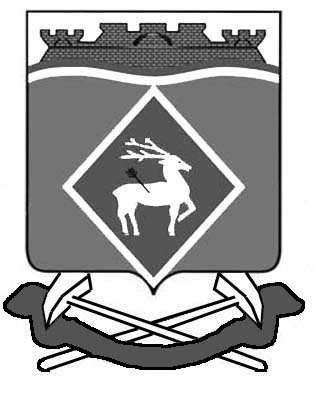 АДМИНИСТРАЦИЯ  ГРУШЕВО-ДУБОВСКОГО СЕЛЬСКОГО  ПОСЕЛЕНИЯ  ПОСТАНОВЛЕНИЕ от 22.04.2020 года                                                     х. Грушевка№ 25В соответствии с постановлением Правительства Ростовской области 
от 05.04.2020 № 272 «О мерах по обеспечению санитарно-эпидемиологического благополучия населения на территории Ростовской области в связи 
с распространением новой коронавирусной инфекции (COVID-19)»,  П О С Т А Н О В Л Я Ю:Утвердить Положение об организации оформления, выдачи и использования разрешений для въезда граждан на территорию муниципального образования «Город Ростов-на-Дону» и передвижения по нему в целях следования к месту (от места) закупки и приобретения товаров продовольственных и непродовольственных, осуществления деятельности, в том числе выполнения работ, оказания услуг, согласно приложению к настоящему постановлению.Постановление вступает в силу с момента подписания и подлежит размещению на официальном сайте в сети интернет.Контроль за выполнением постановления оставляю за собой.Глава АдминистрацииГрушево-Дубовскогосельского поселения	                                   Т.Г.ХолодняковаПоложениеоб организации оформления, выдачи и использования разрешенийдля въезда граждан на территорию муниципального образования«Город Ростов-на-Дону» и передвижения по нему в целях следованияк месту (от места) закупки и приобретения товаров продовольственных и непродовольственных, осуществления деятельности,в том числе выполнения работ, оказания услугНастоящее Положение устанавливает порядок организации оформления, выдачи и использования разрешений для въезда гражданна территорию муниципального образования «Город Ростов-на-Дону» и передвижения по нему в целях следования к месту (от места) закупки и приобретения товаров продовольственных и непродовольственных, осуществления деятельности, в том числе выполнения работ, оказания услуг (далее – Разрешение).Настоящее Положение распространяется на руководителей (либо уполномоченных лиц) организаций, имеющих государственную регистрацию территории Грушево-Дубовского сельского поселения, деятельность которых не приостановлена в соответствии 
с постановлением Правительства Ростовской области от 05.04.2020 № 272 
«О мерах по обеспечению санитарно-эпидемиологического благополучия населения на территории Ростовской области в связи с распространением новой коронавирусной инфекции (COVID-19)».Выдача гражданам, являющимся работниками организаций 
и индивидуальных предпринимателей, деятельность которых 
не приостановлена в связи с угрозой распространения коронавирусной инфекции (2019-nCoV), осуществляется Работодателями.Разрешения, изготовленные Правительством Ростовской области, получает глава поселения или уполномоченный специалист в администрации Белокалитвинского района, согласно ранее поданным заявкам.Для получения Разрешений Работодатель или его уполномоченный представитель, обращается в администрацию поселения по месту регистрации юридического лица или индивидуального предпринимателя к ответственному специалисту, предварительно получив консультацию по номеру телефона: 000-000-000.Специалист, осуществляющий консультацию, информирует о пакете документов, необходимых для его выдачи, об основаниях для отказа в приеме документов, основаниях для отказа в выдаче Разрешений, а также назначает дату и время, в которую Работодательили его уполномоченный представитель обращается в администрацию поселения со следующим пакетом документов:Заявка Работодателя на получение Разрешения, оформленная согласно приложению № 1 к Положению.Документ, удостоверяющий личность Работодателя (представителя Работодателя).Документ, подтверждающий полномочия представителя Работодателя,в случае, если с заявлением обращается представитель.Выписка из ЕГРЮЛ о юридическом лице.Выписка из ЕГРИП об индивидуальном предпринимателе.Работодателям (представителям Работодателей), прибывшим 
в пункты выдачи для получения Разрешений, необходимо соблюдать санитарно-эпидемиологические требования (использовать маски, перчатки, социальное дистанцирование). Основание для отказа в приеме документов, необходимых для выдачи Разрешений:Работодатель (представитель Работодателя) обратился в пункт выдачи не по месту регистрации в качестве юридического лица 
или индивидуального предпринимателя. Основания для отказа в выдаче Разрешений:Представленная заявка на получение Разрешения не соответствует форме, утвержденной приложением № 1к настоящему Положению.Предоставление Работодателем неполного пакета документов, необходимого для оформления Разрешений, указанногов пункте 6 настоящего Положения.Работодатель относится к организации, деятельность которого приостановлена в связи с введением режима повышенной готовности 
на территории Ростовской области и мерах по предотвращению распространения новой коронавирусной инфекции (2019-nCoV).Выдача Разрешений осуществляется в день приема Заявки в случае отсутствия оснований для отказа в выдаче Разрешения.Сотрудникадминистрации в обязательном порядке осуществляет фиксацию выдачи Разрешений в Журнале учета и выдачи Разрешений по форме в соответствии с приложением № 2 к настоящему Положению.Требования к заполнению Разрешения:Разрешение заполняется Работодателем или представителем Работодателя;Все графы Разрешения должны быть заполнены;График работы работника указывается согласно производственной необходимости;Разрешение подписывает Работодатель либо его представитель;Проставляется печать организации;При отсутствии печати, указывается ОГРНИП (для индивидуального предпринимателя);В Разрешении Работодателю или представителю необходимо указать номер телефона, работающий в бесперебойном режиме и по которому возможно подтвердить факт выдачи Разрешения.Передача Работодателем или его представителем Разрешенияиным организациям, а также лицам, не находящимся с ним в трудовых отношениях, не допускается.Ответственность за выдачу Разрешений несет Работодатель в соответствии с законодательством Российской Федерации.Разрешения действительны на территории города Ростова-на-Дону 
с 23.04.2020 по 15.05.2020.Разрешения выдаются работникам для въездана территорию муниципального образования «Город Ростов-на-Дону» ипередвижения по нему в целях следования к месту(от места) закупки и приобретения товаров продовольственных и непродовольственных,осуществления деятельности, в том числе работы.Разрешение действительно при предъявлении документа, удостоверяющего личность гражданина.Получившие Разрешение Работодатели обеспечивают выдачу Разрешений своим работникам, локальным актом утверждают Журнал учета и выдачи Разрешений (в произвольной форме), в котором фиксируют получение Разрешений.Ведущий специалист                                  Л.Н.КалашниковаЗаявка Работодателя на выдачу Разрешенийдля въезда граждан на территорию муниципального образования«Город Ростов-на-Дону» и передвижения по нему в целях следованияк месту (от места) закупки и приобретения товаров продовольственных и непродовольственных, осуществления деятельности,в том числе выполнения работ, оказания услуг                               _____________________                                                                                  (подпись)            М.П. (при наличии)Журнал учета и выдачи Разрешенийдля въезда граждан на территорию муниципального образования«Город Ростов-на-Дону» и передвижения по нему в целях следованияк месту (от места) закупки и приобретения товаров продовольственных и непродовольственных, осуществления деятельности,в том числе выполнения работ, оказания услугОб утверждении Положения об организации оформления, выдачи и использования разрешенийПриложениек постановлениюот 22.04.2020 № 25Приложение № 1к Положениюот 22.04.2020 № 251.Наименование организации2.ИНН3.ОКВЭД4.ФИО руководителя5.Адрес местонахождения6.Контактный телефон организации7.Штатная численность работников7.1.Количество работников, осуществляющих деятельность в удаленном режиме инаходящихсяна самоизоляции7.2.Необходимое количество разрешений для работников, продолжающих трудовую деятельность8.Данные лица, получающего разрешения8.1.ФИО 8.2.Серия и номер паспортаСогласен(на) на обработку персональных данных______________   (подпись)Подтверждаю достоверность изложенных сведений и необходимость данных работников на рабочих местах______________     (подпись)С порядком заполнения разрешения ознакомлен ______________     (подпись)Приложение № 2к Положениюот 22.04.2020 № 25№п/пНаименование хозяйствующего субъектаДокумент, удостоверяющий личностьФамилия, имя, отчество, должность лица, получившего РазрешенияКол-во полученных РазрешенийРоспись, дата123456